Lathrop High School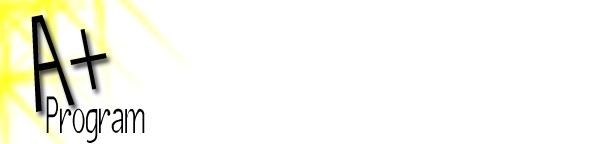 A+ Schools Program AgreementLHS students who graduate with A+ status may be eligible to receive reimbursement for the cost of tuition while attending a Missouri public community college or vocational/technical school on a full-time basis.  The A+ program may provide these educational incentives provided state funds are appropriated by the legislature.  This funding may be for the unpaid balance of the cost of tuition and is subject to legislative appropriation.  Eligible A+ students must meet ALL of the requirements below:Sign an A+ Program Agreement at least one semester prior to graduation.Attend a designated A+ high school for at least  two years prior to high school graduation.Graduate from a designated A+ high school with an unweighted cumulative GPA of 2.5 or higher on a 4.0 scale.Graduate with a minimum cumulative 95% ADA (Average Daily Attendance) record over a four year period.Students must score proficient or advanced on the Algebra I End of Course Exam (or higher level math class), or a 17 on the Math area of the ACT.Perform and document fifty (50) hours of unpaid district tutoring or mentoring, coordinated by the LHS A+ Coordinator. Twenty-five percent (25%) of the student tutoring hours may be from job shadowing.Maintain a record of good citizenship and avoid the unlawful use of drugs and alcohol. Students must be enrolled in the LHS drug testing program. Apply for non-payback scholarships by completing a FAFSA (free application for federal student aid). Perform all other duties and obligations required by state law to be eligible for and receive the benefits of the programIn addition to the preceding eligibility requirements, the Missouri Department of Higher Education may impose additional requirements prior to the distribution of A+ funds. The Lathrop R-II School District does not discriminate on the basis of age, race, color, national origin, sex, sexual orientation, or disability.  This policy regards admission/access to treatment/employment in its programs and activities.Last Name __________________________ First_______________________________ Middle Initial _________Address __________________________________________ 	City, State, Zip __________________________Parent/Guardian Email ___________________________________ 	Home Phone _____________________Social Security Number ______  - ______ -  _______      Date of Birth _____/_____/______Current Grade Level ____________ 		Anticipated Graduation Year __________The student and parent/guardian must sign this A+ Schools Program Agreement before the student will be considered for participation in the A+ Schools Program.  By signing this agreement the student and parent/guardian certify that they have read, understand and agree to the A+ Guidelines listed above.______________________________________	  	________________________________________________Student Signature	               Date			Parent/Guardian Signature	    Date	 Lathrop R-II School DistrictA+ Program Citizenship Policy  Lathrop R-II School District Citizenship Standards:Participation in the A+ program is a privilege and not a right; therefore, the Lathrop School District requires students to adhere to standards of behavior, which will bring credit to students, the A+ program, the school, and the community.  Students who represent the Lathrop School District must demonstrate good citizenship and conduct at all time. The Lathrop School District requires student behavior to be in compliance with school board policy, with the school’s Student Handbook Regulations, and public laws.  Behavior not in compliance with these policies may result in the student’s loss of eligibility from the A+ program.I. Citizenship Requirements for the A+ ProgramStudents who sign a contract to participate in the A+ program are to maintain good citizenship while enrolled in high school, this includes activities inside and outside of school.Students who pled or nolo contendere (no contest) to, received a suspended imposition of sentence or suspended execution of sentence for, agreed to a deferred prosecution for, or been convicted or found guilty of a misdemeanor or felony.Students who commit other violations which may involve violent behavior, insubordination, failure to follow directions, use of inappropriate language, smoking, dishonesty, etc., which results in a suspension may jeopardize their A+ status and be subject to a review by the principal and the A+ Citizenship Committee.  Any student accumulating ten days of suspension (out of school suspension) during their high school career for offenses other than alcohol/drugs may lose A+ eligibility.Once in the program, after any ISS or OSS incident, a student will have to fill out a Citizenship Appeal Form.II. Citizenship Review ProcessAll students wishing to participate in the A+ program must submit a completed A+ program agreement. If the A+ coordinator or building principal determines that a student who has submitted a program agreement has violated the terms of the agreement or district policies or procedures regarding A+ participation, the A+ coordinator will notify the student in writing and may put the student on probation or dismiss the student from the program. The student or the student’s parents/guardians may appeal dismissals from this program, in accordance with written district procedures, To the A+ Appeals Committee. The Principal will provide disciplinary information and the status of contracted students to the A+ Coordinator on a semester basis.  The updated information will be used to assess the citizenship requirement of each student in the Lathrop A+ School Tuition Reimbursement Program. Committee will respond in one of the following ways:  A statement will be issued to the student and parents warning them that any referrals related to the above Section I in the following semester will result in an immediate probation status. They will be informed that the status will be reviewed at the end of the semester and a decision made by the Citizenship Committee about whether the student loses eligibility in the program or is placed on probation.  If students are identified by administration as chronically disruptive, they will be removed from the program.  These behaviors include, but are not limited to, those listed in section I.The student may be removed from the program.  If the review team elects to remove a student from the program, the student has the right to appeal first to the building principal, then to the superintendent, and finally to the school board.  This appeal may be made no later than one month following removal from the program.  Seniors must appeal by May 1, regardless of when they lost eligibility from the program.I the undersigned have received, studied, and understand the A+ Schools Program citizenship Guidelines. All A+ participants must sign and return this form to the A+ Coordinator._________________________________________		______________________________Student Signature								     Date_________________________________________    		______________________________Parent Signature								     Date